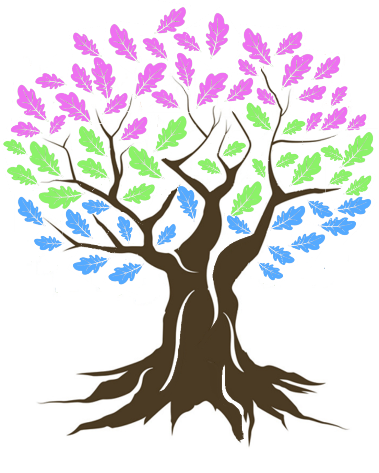 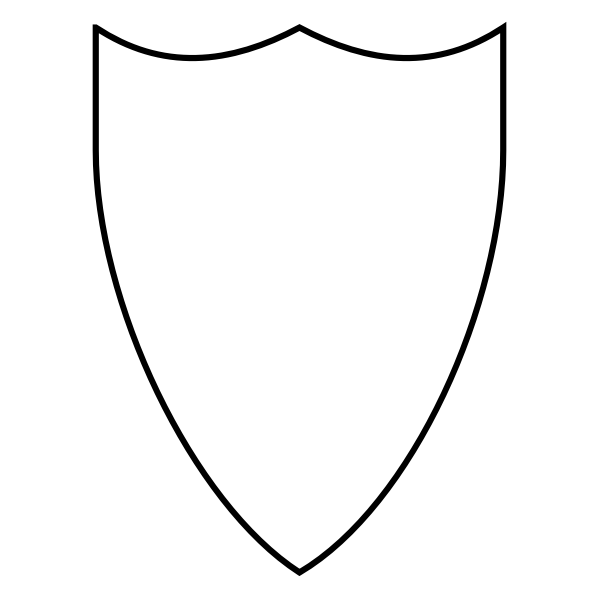 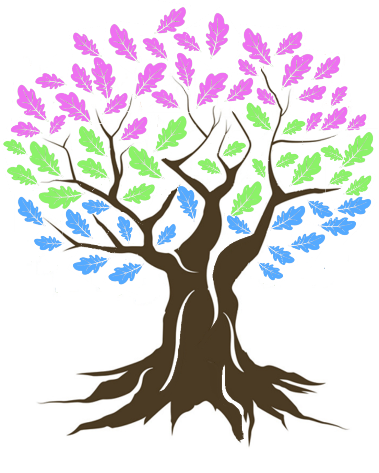 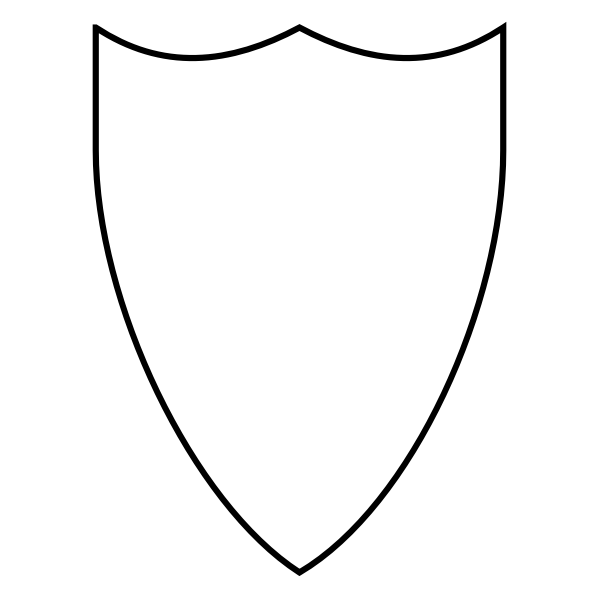 CCTV use at The Fitzroy Academy 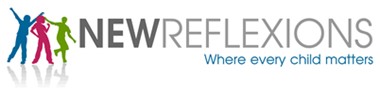 This policy covers the following areas;Objectives of the systemNotificationCCTV signage and CCTV coverage areasAccess to, Storage and retention of CCTV imagesResponsibilities of the Head TeacherObjectiveCCTV systems are installed externally at the premises for the purpose of enhancing security of the building and its associated equipment. The surveillance security system is in operation during both the daylight and night hours each day.CCTV surveillance at the school is intended for the purposes of:• protecting the school buildings and school assets, both during and after school hours;• promoting the health and safety of staff, students and visitors;• reducing the incidence of crime and anti-social behaviour (including theft and vandalism);• supporting the police in a bid to deter and detect crime;• assisting in identifying, apprehending and prosecuting offenders; • ensuring that the school rules are respected so that the school can be properly managed.The system does not have sound recording capability. SignageThe presence of CCTV is identified with appropriate and prominent signage notifying individuals that CCTV is in operation in a particular area.Signs are of an appropriate size to ensure they can be easily read and can be viewed before individuals come onto the site. Coverage areas for CCTVThe cameras are sited so that they only capture images relevant to the purposes for which they have been installed (as described above), and care will be taken to ensure that reasonable privacy expectations are not violated. The Head Teacher will ensure that the location of equipment is carefully considered to ensure that the images captured comply with the legislation.Every effort will be made to position the cameras so that their coverage is restricted to the outdoor areas of the school premises.Cameras will be positioned where they cannot be easily re-positioned, e.g. not within easy reach.Viewing, use and security and storage of CCTV imageAccess to CCTV ImagesAccess to recorded images will be restricted to the staff authorised to view them and will not be made widely available. Supervising the access and maintenance of the CCTV System is the responsibility of the Head Teacher. The Head Teacher may delegate the administration of the CCTV System to another staff member. When CCTV recordings are being viewed, access will be limited to authorised individuals on a need-to-know basis.A CCTV log will be retained at the school if any footage is recorded and retained for use; whilst the Head Teacher is responsible for authorising access to CCTV, it is reasonable for the administrator to update and store the records of such access.Viewing/storage of CCTV imagesRecorded data will not be retained for longer than one month (4 weeks) except where the image identifies an issue and is retained specifically in the context of an investigation/prosecution of that issue.Where data is retained for longer than one month an electronic file held on a secure central server where specific CCTV image/recordings are retained will be kept. The Data Protection Act and GDPR does not prescribe any specific minimum or maximum retention periods that apply to all systems or footage. Therefore, retention will reflect the school’s purposes for recording information, and how long it is needed to achieve this purpose.The school will store data securely at all times.Subject Access requestsIndividuals have the right to request CCTV footage relating to themselves under the Data Protection Act and the GDPR.All requests should be made in writing to the Reflexion Care Group Ltd Human Resources Manager who can be contacted by email julie.arrowsmith@newreflexions.co.ukIndividuals submitting requests for access will be asked to provide sufficient information to enable footage relating to them to be identified. For example: time, date and location.The school will respond to requests within 30 days of receiving the request but if a requestis received outside of the school term this may not be possible.The school reserves the right to refuse access to CCTV footage where this would prejudice the legal rights of other individuals or jeopardise an on-going investigation.There will be no disclosure of recorded data to third parties other than authorised personnel such as the Police and service providers to the school where these would reasonably need access to the data (e.g. investigators).The data may be used within the School’s discipline and grievance procedures as required and will be subject to the usual confidentiality requirements of those procedures.ResponsibilitiesThe Head Teacher will:Ensure that the use of CCTV systems is implemented in accordance with this policy.Oversee and co-ordinate the use of CCTV monitoring for safety and security purposes within the school.Ensure that the CCTV monitoring is consistent with the highest standards and protections.Review camera locations and be responsible for the release of any information or recorded CCTV, materials stored in compliance with this policy, consulting with the proprietors where required.Maintain a record of access (e.g. an access log) to any material stored in the system.Give consideration to both students and staff feedback/complaints regarding possible invasion of privacy or confidentiality due to the location of a particular CCTV camera or associated equipment.Ensure that all areas being monitored are not in breach of an enhanced expectation of the privacy of individuals within the school and be mindful that no such infringement is likely to take place.Ensure that external cameras are non-intrusive in terms of their positions and views of neighbouring residential housing and comply with the principle of “Reasonable Expectation of Privacy”.Date of last reviewAugust 2021Reviewed byK. McConnell (Head Teacher) and M. ClarkeNext review dueAugust 2022